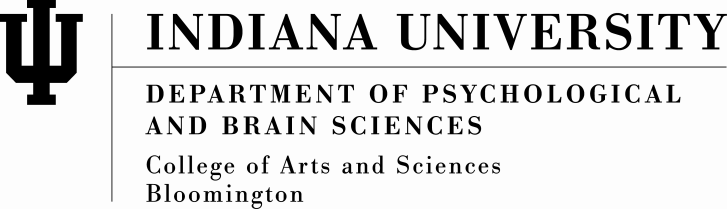 Research Project Acceptance FormInstructions:  The student completes the student information and present this form, and the final printed project, to his/her advisor.Selecting the appropriate project’s box , the advisor must sign and date the form, indicating his/her acceptance and approval of the project.The student attaches the signed acceptance form to the front of the approved, printed project and gives it to Patricia Crouch.Patricia Crouch will file the project and document its completion in the student’s records.Student Information:Name: _________________________________________  University ID #: ________________________Area:_________________________    Advisor’s Name (printed):_________________________________Title of this project:__________________________________________________________________________________________________________________________________________________________To Be Completed by Faculty AdvisorAs the advisor, your signature indicates that you are accepting the attached paper as a complete first or second research project for this student. You are verifying that this is not just a project proposal but rather a project that has been completed to your satisfaction. You understand that by signing this form, the student will have officially met this major program milestone.